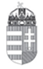 Magyarország nagykövetsége ZágrábHorvátországi tenderfigyelőKiírás megnevezéseKiíró szervezetÉrték 
(HRK)Beadási 
határidőKulcsszó1.Felújítási (bővítés és átalakítás) munkálatok Branjin Vrh közösségi otthonábanPélmonostor város5.200.000,001.12.2017 08:00építkezések és javítások közbeszerzése2.Védőkerítések és közúti védőrendszerek kihelyezése az A1 Zagreb - Split - Dubrovnik autópálya több pontján Hrvatske autoceste d.o.o. (Horvát Autópályák Kft.)4.012.000,006.12.2016 13:00építkezések és javítások közbeszerzése3.Szennyvízelvezető rendszer kiépítése Ritošin brig - a település kollektorhálózatánálIVS - Istarski vodozaštitni sustav (Isztriai vízvédelmi rendszer)4.600.000,0028.11.2017 09:00építkezések és javítások közbeszerzése4.Standard kerékpár-pihenőhelyek kiépítéseSplit-Dalmácia megye801.000,0028.11.2017 13:00építkezések és javítások közbeszerzése